                       Классный час: «Что такое  толерантность?                                                     9 класс Классный руководитель Ковальчук А.Б. Цели: познакомить учащихся с понятием “толерантность”, с основными чертами толерантной и интолерантной личности; развить способности адекватно и полно познавать себя и других людей.Задачи: дать учащимся возможность оценить степень своей толерантности; развитие внимания, памяти, творческого мышления учащихся; воспитание чувства коллективизма, сплочённости; способствовать развитию уважительного отношения между учащимися. Форма проведения: “круглый стол” с сюжетно-ролевыми задачами, проблемными вопросами.Ход классного часа:  Сегодня мы начнем наш классный час с китайской притчи, которая поможет нам с вами сформулировать цель нашей встречи. Итак, название притчи «Ладная семья».  Фиронов Д. Китайская притча «Ладная семья» Жила-была на свете семья. Она была не простая. Более 100 человек насчитывалось в этой семье. И занимала эта семья целое село. Так и жили всей семьей и всем селом. Вы скажете: ну и что, мало ли больших семейств на свете. Но дело в том, что семья была особая – мир и лад царили в этой семье и, стало быть, на селе. Ни ссор, ни ругани, ни, Боже упаси, драк и раздоров. Дошел слух об этой семье до самого владыки страны. И он решил проверить, правду ли молвят люди. Прибыл он в село, и душа его возрадовалась: кругом чистота, красота, достаток и мир. Хорошо детям, спокойно старикам. Удивился владыка. Решил узнать, как жители села добились такого лада, пришел к главе семьи; расскажи, мол, как ты добиваешься такого согласия и мира в твоей семье. Тот взял лист бумаги и стал что-то писать. Писал долго – видно, не очень силен был в грамоте. Затем передал лист владыке. Тот взял бумаги и стал разбирать каракули старика. Разобрал с трудом и удивился. Три слова были начертаны на бумаге:  любовь, прощение, терпение. И в конце листа: сто раз любовь, сто раз прощение, сто раз терпение. Почесал владыка, почесал, как водится, за ухом и спросил: - И все? - Да, - ответил старик, - это и есть основа жизни всякой хорошей семьи. И подумав, добавил: - И мира тоже. Вопросы учащимся:   Согласны ли вы с тем, что написал на листе бумаги глава семьи? Как вы думаете, о чем я хочу сегодня с вами поговорить (о дружеских взаимоотношениях в классе)?- Сегодня наш разговор посвящён толерантности. 16 ноября Международный день толерантности. Не всем, может быть, знакомо это, и, на первый взгляд, звучит оно совершенно непонятно. Но смысл, который оно несёт, очень важен для существования и развития человеческого общества. Современный культурный человек – это не только образованный человек, но человек, обладающий чувством самоуважения и уважаемый окружающими. Толерантность считается признаком высокого духовного и интеллектуального развития индивидуума, группы, общества в целом.Толерантность – это уважение, принятие и правильное понимание богатого многообразия культур нашего мира, форм самовыражения и способов проявления человеческой индивидуальности.Проявлять толерантность – это значит признавать то, что люди различаются по внешнему виду, положению, интересам, поведению и ценностям и обладают правом жить в мире, сохраняя при этом свою индивидуальность.Признаки толерантности:-Терпимость к чужим мнениям, верованиям, поведению	-Сострадание	-Принятие другого таким, какой он есть-Прощение	-Уважение прав других	-Сотрудничество, дух партнерства	-Милосердие, уважение человеческого достоинстваТермин толерантность объясняется как терпимость, стремление и способность к установлению и поддержанию общения с людьми.Определение слова «толерантность» на разных языках земного шара звучит по-разному:В испанском языке оно означает способность признавать отличные от своих собственных идеи и мнения;Во французском – отношение при котором допускается, что другие могут думать или действовать иначе, нежели ты сам;В английском – готовность быть терпимым, снисходительным;В китайском – позволять, принимать, быть по отношению к другим великодушным;В арабском – прощение, снисходительность, мягкость, милосердие, сострадание, благосклонность, терпение, расположенность к другим;В русском – способность терпеть что-то или кого-то (быть выдержанным, выносливым, стойким, уметь мириться с существованием чего-либо, кого-либо).Вопросы к учащимся:Какое из определений вам импонирует более всего?Почему на ваш взгляд, в разных странах определения различны?А что же объединяет эти определения?Какое из определений вам импонирует более всего?Почему на ваш взгляд, в разных странах определения различны?А что же объединяет эти определения?Почему так актуальна толерантность в настоящее время? Набирает обороты третье тысячелетие. Прогресс неумолимо движется вперед. Техника пришла на службу человеку. Казалось бы, жизнь должна стать размереннее, спокойнее. Но мы все чаще и чаще слышим слова: беженец, жертва насилия…В сегодняшнем обществе происходит активный рост экстремизма, агрессивности, расширение зон конфликтов. Эти социальные явления особо затрагивают молодежь, которой в силу возрастных особенностей свойствен максимализм, стремление к простым и быстрым решениям сложных социальных проблем.В последнее время в подростковой и молодежной среде наблюдается катастрофический рост всевозможных форм асоциального поведения. Продолжает увеличиваться подростковая преступность. Растет количество антиобщественных молодежных организаций радикального толка, вовлекающих неискушенную молодежь в экстремистские группировки. Любой человек совершает в жизни разные поступки. В одних ситуациях он поступает правильно и проявляет свои хорошие качества, но иногда бывает и наоборот…Вопросы учащимся:   Чем отличаются друг от друга ваши товарищи?  Можете ли вы признать их достоинство?  Скажите, возможно нравиться всем? А, возможно, чтобы все учащиеся в классе были преданными друзьями?  Почему (разные: воспитание, характер, возраст)?   А что у нас в классе общее? Цель (учеба, интересы, коллектив)!  А чтобы добиться этой цели, нам что нужно (относиться дружелюбно, по-доброму, терпеливо, уважительно)?    Учитель: Чтобы коллектив был сплоченным, нужно относиться друг к другу по-доброму, дружелюбно, терпеливо. Иными словами, дети, не обладающие толерантностью, оказываются вне коллектива. Но в жизни человек совершает разные поступки. В одних ситуациях он правильно поступает и проявляет свои хорошие качества, но иногда бывает наоборот.  Послушайте рассказ и оцените поступки героев:«Перед вами две дороги, выбирайте»Молодой человек и его девушка гуляли по городу. На бордюре сидел плохо одетый пожилой мужчина. Возле него валялась потрепанная сумка. Он тихонько стонал, а в глазах стояли слезы.- Подожди, я подойду к нему, - сказала девушка.- Не вздумай. Он грязный, ты подцепишь заразу, - ответил молодой человек, сжав ее руку.- Отпусти. Видишь у него сломана нога. Смотри, у него кровь на штанине.- А нам-то что? Он сам виноват.- Опусти мою руку, ты делаешь мне больно. Ему нужна помощь.- Говорю тебе: он сам во всем виноват. Работать надо, а он попрошайничает, ворует, пьянствует. Зачем ему помогать?- Я все равно подойду. – Девушка вырвала руку.- Я тебя не пущу. Ты – моя девушка и не смей общаться со «всякими». Пойдем отсюда, - он попытался увести ее.- Знаешь что, я… Да как ты можешь? Ему больно! Больно, ты понимаешь? Нет, ты не понимаешь! Девушка оттолкнула парня и подошла к мужчине. Парень еще раз попытался удержать ее. Она решительно одернула руку.- Что с вами? – спросила она мужчину. – что с вашей ногой.- я сломал ее… кровь у меня. Я не знаю, что делать и где в этом городе больница. Я не отсюда. Мне очень больно.- Сейчас, сейчас. Позвольте, я посмотрю. Потерпите. Нужно вызвать «скорую».- Послушай, - обратилась девушка к молодому человеку, который подошел к ним, - у тебя нет «мобильника»?Парень промолчал. Девушка вопросительно посмотрела на него и вдруг почувствовала брезгливость, которая исходила ото всей его позы, взгляда… Она поднялась и приблизилась к парню.- Иди отсюда! Никогда больше не звони мне и не приходи! Я больше знать тебя не хочу.- Неужели ты из-за какого-то бомжа, алкоголика можешь так поступить? Глупая! Ты пожалеешь об этом.Девушка пожала плечами и снова опустилась на колени. Парень пошел прочь. - У вас открытый перелом, - проговорила она. – Я пойду вызвать врача. Потерпите, - она быстро подошла к телефонному аппарату.- Девушка! – окликнул ее мужчина – Спасибо вам! – Девушка обернулась и улыбнулась.- Вы обязательно найдете себе счастье.Вопросы к учащимся:Почему молодой человек отказался помочь?Как бы вы поступили в этом случае?Как вы обычно поступаете, если видите, что человеку нужна помощь?Как мы должны поступать с людьми, которые просят милостыню? Вывод. Сделав добро, человек сам становится лучше, чище, светлее. Если мы будем внимательны к любому человеку, с которым вступаем во взаимодействие, будь то случайный попутчик, бродяга или друг, - это и будет проявление доброты.Учитель: есть два пути развития личности:ТолерантныйИнтолерантный Работа учащихся по группамУчащиеся класса делятся на две группы. Первая группа будет описывать основные черты, присущие толерантной личности, вторая – черты, присущие интолерантной личности.Толерантная личность	уважение мнения другихдоброжелательностьжелание что-либо делать вместепонимание и принятиечуткость, любознательностьснисходительностьдоверие, гуманизм	 Интолерантная личностьнепониманиеигнорированиеэгоизмнетерпимостьвыражение пренебреженияраздражительностьравнодушиецинизмнемотивированная агрессивностьТолерантный путь – это путь человека, хорошо знающего себя, комфортно чувствующего себя в окружающей среде, понимающего других людей и готового всегда прийти на помощь, человека с доброжелательным отношением к иным культурам, взглядам, традициям.Интолерантный путь характеризуется представлением человека о собственной исключительности, низким уровнем воспитанности, чувством дискомфортности существования в окружающей его действительности, желанием власти, непринятием противоположных взглядов, традиций и обычаев.Сказочка о счастьеНа свете жил один король,Богатый и могучий.Всегда грустил он. И поройБывал мрачнее тучи.Гулял он, спал, обедал,А счастья он не ведал!Но вечно хныкать и тужитьБедняге надоело.Вскричал король: «Нельзя так жить!» - И с трона спрыгнул смело.Да вмиг порушить свой уделНе в королевской власти?И вот король в карету сел – И покатил за счастьем.Король в окошечко глядит,Карета быстро катится.Постой-ка, кто там на пути?Девчонка в драном платьице.- О, всемогущий мой король,Подать хоть грошик мне изволь.- Эй, попрошайка, пропустиСкорей мою карету.Сойди немедленно с пути,Ведь я за счастьем еду! –Сказал король и укатил.А в синем небе месяц стыл…Карета мчится наугадБог весть в какую сторону.Вдруг на пути стоит солдат,Израненный, оборванный.- О, мой король, - вскричал солдат, - Тебя я видеть очень рад!Прошу покорнейше: устройМеня ты в услужение,Я за тебя стоял горой,Я, право, бился, как герой,Я выиграл сражение.- А ну, служивый, пропустиСкорей мою карету.Сойди немедленно с пути,Ведь я за счастьем еду! –Сказал король и укатил,А в синем небе месяц стыл…Карета мчит во весь опор,Конь скачет, что есть духу.Вдруг на дорогу вышла с горСутулая старуха.- Прости, любезный мой король,Старуху одинокую.Мой дом – вон, видишь, за горой,С утра ушла далеко я.Ношу из леса я дрова – Тяжелая работа.Гляжу вокруг, едва жива:А вдруг поможет кто-то…- А ну, старуха, пропустиСкорей мою карету.Сойди немедленно с пути,Ведь я за счастьем еду! –Сказал король и укатил,А в синем небе месяц стыл…Вот лето кончилось. ЖараСменяется ненастьем.Король торопит:- В путь пора,Еще немного – и ура!Свое настигну счастье!И все бы кончилось бедой – Сомнений в этом нету.Да старец с белой бородойОстановил карету.Перекрестившись, не спеша,Торжественно и строгоСказал: «Заблудшая душа,Король, побойся Бога!Ты ищешь счастье для себя,Ты странствуешь по свету.Но, только ближнего любя,Найдешь ты счастье это.Скорей послушайся меня:Обратно разверни коня,Дитя согрей и накорми,Солдата в сторожа найми,Все это сделай, но сперваСтарушке ты поможешь:Из дома довезешь дрова,Распилишь и уложишь…»Тут вышла полная луна.И осветила путь она.Нелегкий путь, обратный путь.Путь к счастью, не куда-нибудь.Король поныне во дворцеВсем людям помогает.И счастье на его лице, Как ясный день, сияет!Вопросы к учащимся:Как бы вы назвали поведение короля в начале истории?Как вы думаете, почему изменился король?Всегда ли в жизни происходят такие изменения?Чему нас учит эта сказка? Вывод. Человек должен стремиться к тому, чтобы изменить себя в лучшую сторону, жить в мире с собой. Единственная настоящая ошибка – не исправлять своих прошлых ошибок.Составить с учащимися правила толерантного общения. Например:Уважай собеседника.Старайся понять то, о чем говорят другие.Отстаивай свое мнение тактично.Ищи лучшие аргументы.Будь справедливым, готовым принять правоту другого.Стремись учитывать интересы других.Класс – это маленькая семья. И хотелось бы, чтобы в нашей семье всегда царила доброта, уважение, взаимопонимание, не было бы ни ссор, ни ругани. Учитель: Давайте подумаем и изобразим эмблему толерантности.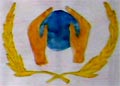 Заключительное слово учителя. Молитва о встрече:  Я пришел в этот мир Не для того, чтобы оправдывать твои надежды, Не для того, чтобы отвечать твоим интересам, Не для того, чтобы соответствовать твоим ожиданиям. И ты пришел в этот мир Не для того, чтобы соответствовать моим ожиданиям, Не для того, чтобы отвечать моим интересам, Не для того, чтобы оправдывать мои надежды. Потому что я – это я, а ты – это ты. Но если мы встретились и поняли друг друга – то это прекрасно! А если нет – ну что ж, печально.